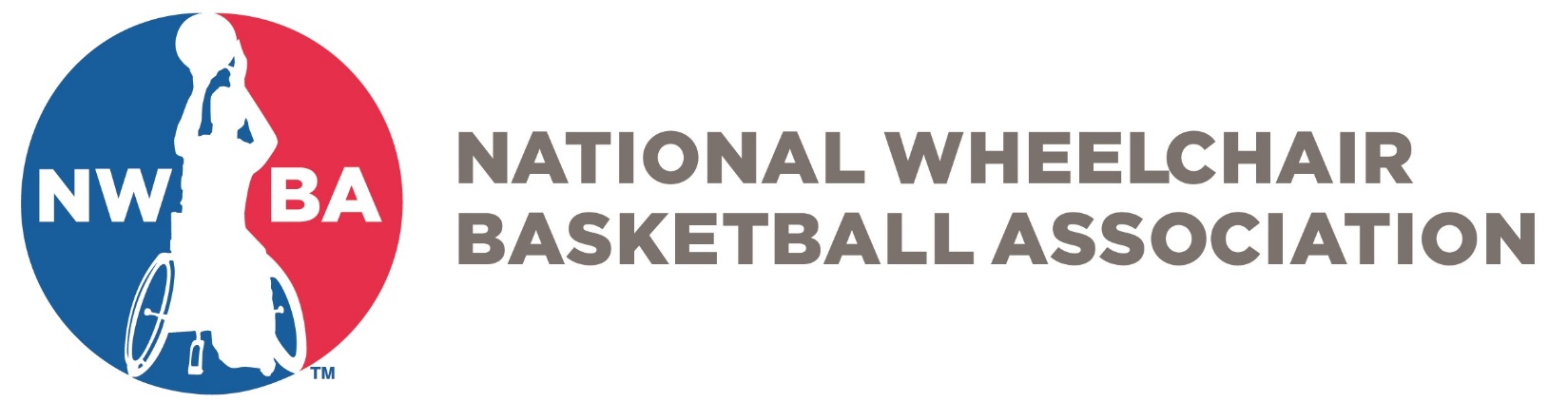 JUNIOR DIVISIONPREP EXEMPTION CONSENT FORM
Prior to completing this form please submit a Prep Exemption Form on the NWBA website. Please click on the following link to complete and submit a Prep Exemption Form: https://nwba.sportngin.com/register/form/894761816 
At the start of their first competition, the following player must be reviewed and have consent from at least two coaches of opposing teams to remain in the Prep Division. This form should be submitted to NWBA national office at brandonmcbeain@nwba.org within two days of the competition. NAME:___________________________________________________________________________		Last 			First		Middle			Nickname	ADDRESS: _______________________________________________________________________		Street					City		State			Zip	AGE: __________   BIRTHDATE: _______________ GENDER: _______TEAM: __________________________________________________________________________ALL SIGNATURES REQUIRED:__________________________________________________		_____________________	Signature of Team Representative					       	Date__________________________________________________		_____________________	Signature of Head Coach							       	Date__________________________________________________		_____________________	Signature of Consent #1 – Coach/Team Representative			Date__________________________________________________		_____________________	Signature of Consent #2 – Coach/Team Representative			Date